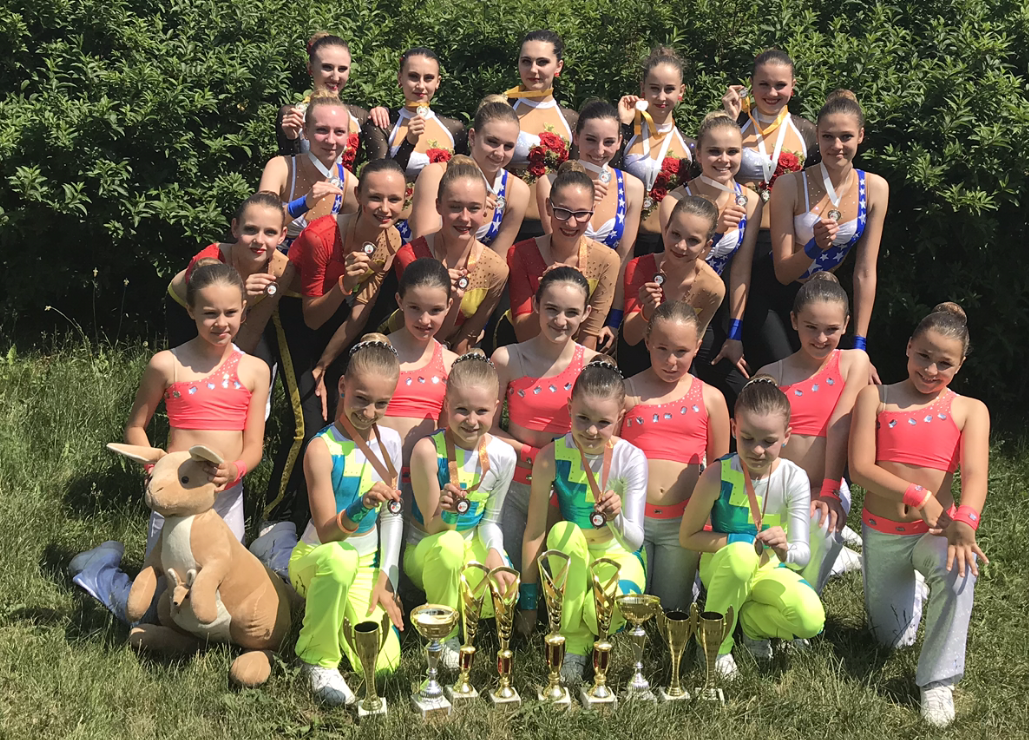 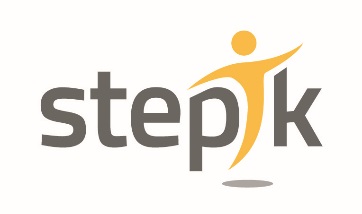 Závěrečné vystoupení všech skupin a vyhlášení našich nejlepšíchStepíkova Akademieve čtvrtek 14. 6. 2018 v 16:15 – 18:00 hod.v tělocvičně Stepíku, Malecí 585, Nové Město nad Metují.Srdečně Vás zveme!